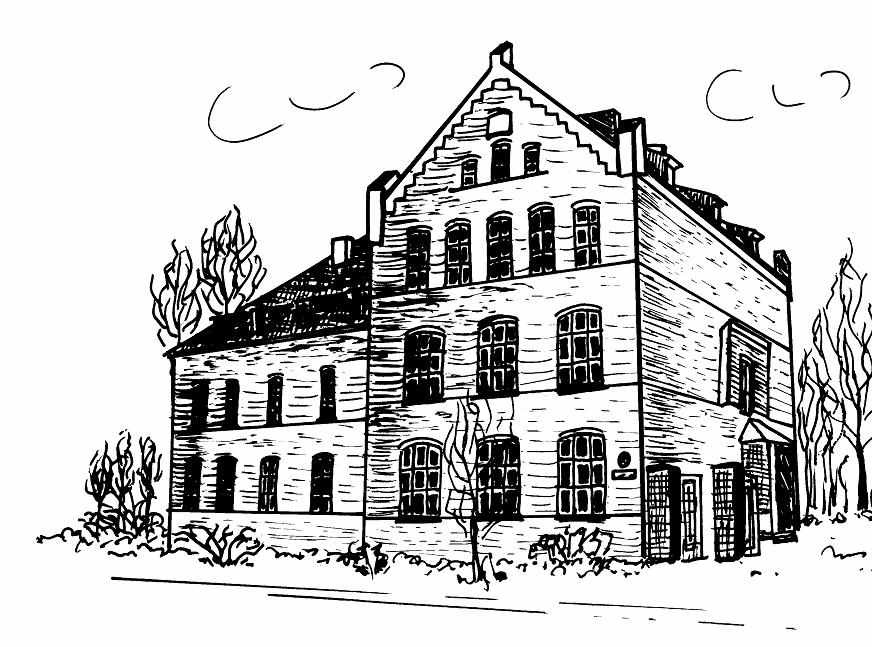 REGULAMIN RADY RODZICÓWW SZKOLE PODSTAWOWEJ NR 55 SPECJALNEJ W KATOWICACHRozdział IPostanowienia ogólne
§ 1.Uchwalono na podstawie:- art.45 ust 9, art. 63 ust. 14 pkt. 2b, art. 83, art. 84, art.86 ust. 2, art.100, art. 108a, art.109 ust. 3 ustawy z 14 grudnia 2016 r. – Prawo oświatowe (Dz.U. z 2017 r., poz. 59)- art. 22ab ust. 4 ustawy z dnia 7 września 1991 r. o systemie oświaty (Dz. U. z 2018 r. poz. 1457, 1560 i 1669) - art. 6a, art. 9c ust 6 i ust. 7 ustawy z dnia 26 stycznia 1982 r. Karta Nauczyciela (Dz. U. 
z 2018 r. poz. 967)- § 4  ust. 2 Rozporządzenia Ministra Edukacji Narodowej z dnia 29 czerwca 2017 r. 
w sprawie dopuszczalnych form realizacji obowiązkowych zajęć wychowania fizycznego (Dz.U. 2017, poz. 1322)§ 2.Regulamin niniejszy określa cele, zadania i organizację Rady Rodziców. § 3.1. Terenem działania Rady Rodziców jest budynek szkoły.2. Rada Rodziców może podejmować działania również w innych miejscach, w których przebywają uczniowie w trakcie realizacji przez szkołę zadań dydaktycznych, wychowawczych lub opiekuńczych.Rozdział IICele rady rodziców§ 4.Rada Rodziców, zwana dalej Radą, jest społecznym organem władzy w szkole reprezentującym ogół rodziców i opiekunów prawnych uczniów uczęszczających do szkoły, której celem jest:Organizowanie i rozwijanie współpracy rodziców z dyrekcją szkoły, Radą Pedagogiczną, Samorządem Uczniowskim w celu doskonalenia statutowej działalności szkoły.Organizowanie różnych form aktywności rodziców wspomagających proces nauczania, wychowania i opieki w szkole i środowisku.Prezentowanie wobec dyrektora szkoły, nauczycieli, uczniów i władz oświatowych opinii rodziców we wszystkich istotnych sprawach szkoły. Upowszechnianie wśród rodziców wiedzy o wychowaniu i funkcjach opiekuńczo- wychowawczych rodziny i szkoły w życiu dziecka.Rozdział IIIZadania i kompetencje rady rodziców§ 5.1. Rada Rodziców reprezentuje ogół rodziców uczniów.2. W skład Rad Rodziców w szkole wchodzą po jednym przedstawicielu rad oddziałowych, wybranych w tajnych wyborach przez zebranie rodziców danego oddziału.3. Wybory przeprowadza się na pierwszym zebraniu rodziców w każdym roku szkolnym. 4. Rada Rodziców uchwala regulamin swojej działalności.§ 6.1. Rada rodziców może występować do dyrektora i innych organów szkoły, organu prowadzącego szkołę oraz organu sprawującego nadzór pedagogiczny z wnioskami i opiniami we wszystkich sprawach szkoły.§ 7.1. Rada Rodziców w porozumieniu z Radą Pedagogiczną uchwala program wychowawczo-profilaktyczny szkoły obejmujący wszystkie treści i działania o charakterze wychowawczym skierowane do uczniów, realizowane przez nauczycieli.2. Rada Rodziców opiniuje program i harmonogram poprawy efektywności kształcenia lub wychowania szkoły.3. Rada Rodziców opiniuje projekt planu finansowego składanego przez dyrektora szkoły.§ 8.1. Rada Rodziców ma prawo do złożenia wniosku o ocenę pracy nauczyciela oraz zaopiniowania oceny.2. Rada Rodziców wyraża pisemną opinię o pracy nauczyciela przed sporządzeniem przez dyrektora szkoły oceny dorobku zawodowego.3. Rada Rodziców powinna przedstawić swoją opinię w terminie 14 dni od dnia otrzymania zawiadomienia o dokonywanej ocenie dorobku zawodowego nauczyciela.4. Brak opinii Rady Rodziców nie wstrzymuje postępowania awansowego. § 9.Rada Rodziców opiniuje ewentualne wprowadzenie przez dyrektora szkoły obowiązku noszenia przez uczniów na terenie szkoły jednolitego stroju i jego kroju. § 10.Rada Rodziców na wniosek dyrektora szkoły opiniuje podjęcie działalności w szkole przez stowarzyszenia lub inne organizacje, których celem statutowym jest działalność wychowawcza albo rozszerzanie i wzbogacanie form działalności dydaktycznej, wychowawczej i opiekuńczej szkoły.§ 11.Rada Rodziców opiniuje wprowadzenie dodatkowych zajęć edukacyjnych do szkolnego planu nauczania.§ 12.Rada Rodziców opiniuje propozycję innych form zajęć wychowania fizycznego do wyboru przez uczniów.§ 13.Rada Rodziców opiniuje zestaw podręczników lub materiałów edukacyjnych obowiązujący we wszystkich oddziałach danej klasy przez co najmniej trzy lata szkolne oraz materiały ćwiczeniowe obowiązujące w poszczególnych oddziałach w danym roku szkolnym.§ 14.Rada Rodziców opiniuje ustalenie dodatkowych dni wolnych od zajęć dydaktyczno-wychowawczych wynikających z § 5 ust. 1  Rozporządzenia Ministra Edukacji Narodowej 
z dnia 11 sierpnia 2017 r. (Dz. U. z dnia 11 sierpnia 2017 r. poz. 1603) w sprawie organizacji roku szkolnego.§ 15.Rada Rodziców ma prawo delegowania przedstawiciela do komisji konkursowej wyłaniającej kandydata na stanowisko dyrektora.§ 16.Rada Rodziców ma prawo wyrazić opinię w sprawie prowadzenia eksperymentu szkolnego.§ 17.Rada Rodziców ma prawo wypowiedzenia się (w ramach konsultacji) w sprawie wprowadzenia szczególnego nadzoru nad pomieszczeniami szkoły lub terenem wokół szkoły w postaci środków technicznych umożliwiających rejestrację obrazu (monitoring).Rozdział IVTryb przeprowadzania wyborów

§ 16.Szczegółowy tryb przeprowadzenia wyborów do rad oddziałowych:Wybory do rad oddziałowych przeprowadza się na pierwszym zebraniu rodziców 
w każdym roku szkolnym.Podczas zebrań oddziałowych rodzice wybierają rady oddziałowe składające się 
z jednego rodzica uczniów danego oddziału.W wyborach do rad oddziałowych jednego ucznia może reprezentować tylko jeden rodzic.Wybory do rady oddziałowej na pierwszym zebraniu rodziców w każdym roku szkolnym przeprowadza wychowawca oddziału.Kandydat do rady oddziałowej musi wyrazić zgodę na kandydowanie.Za wybranych do rady oddziałowej uważa się trzech pierwszych kandydatów, którzy uzyskali największą liczbę głosów.Wybrani członkowie rady oddziałowej wyłaniają ze swojego grona przewodniczącego.§ 17Szczegółowy tryb przeprowadzenia wyborów do Rady Rodziców:Wybory przedstawiciela danego oddziału do Rady Rodziców przeprowadza się na pierwszym zebraniu rodziców w każdym roku szkolnym.Przedstawicielem Rady Rodziców jest przewodniczący rady oddziałowej wybrany na pierwszym zebraniu rodziców. Wybory Przewodniczącego Rady Rodziców przeprowadza się w głosowaniu jawnym.W głosowaniu jawnym członkowie Rady Rodziców głosują przez podniesienie ręki.Zadania dyrektora szkoły podczas wyborów Przewodniczącego Rady Rodziców:przyjmowanie zgłoszeń kandydatur,przeprowadzenie głosowania,policzenie głosów i podanie wyników głosowania.Kandydat na Przewodniczącego Rady Rodziców musi wyrazić zgodę na kandydowanie.Za wybranego Przewodniczącego Rady Rodziców uważa się kandydata, który uzyskał największą liczbę głosów.Rozdział VStruktura rady rodziców§ 18.1. W skład Rady Rodziców może wchodzić po jednym przedstawicielu rad oddziałowych, wybranych na zebraniu rodziców uczniów danego oddziału.2. Pracami Rady Rodziców kieruje Prezydium, w którego skład wchodzi:1) przewodniczący,2) zastępca przewodniczącego,3) skarbnik.3. Kadencja Prezydium trwa rok.Rozdział VIZasady działania rady rodziców§ 19.1. Pierwsze zebranie Rady Rodziców zwołuje dyrektor szkoły w terminie do 30 września danego roku szkolnego.2. Pierwsze zebranie Rady Rodziców otwiera dyrektor szkoły i przewodniczy mu do czasu wybrania Przewodniczącego Rady Rodziców.3. Kolejne zebrania Rady zwołuje Przewodniczący Rady Rodziców z własnej inicjatywy lub upoważniony przez niego członek Rady lub na wniosek dyrektora szkoły.4. Zebrania Rady przygotowuje i prowadzi Przewodniczący Rady lub upoważniony przez niego członek Rady Rodziców.5. O terminie, miejscu i proponowanym porządku zebrania zawiadamia się członków Rady oraz dyrektora, w sposób zwyczajowo przyjęty szkole, na 14 dni przed planowanym terminem zebrania, a w przypadku zebrania nadzwyczajnego na 3 dni przed terminem.6. W zebraniach Rady, z głosem doradczym, może brać udział dyrektor szkoły, na zaproszenie Rady Rodziców.7. Przewodniczący Rady Rodziców może, za zgodą lub na wniosek członków Rady, zapraszać inne osoby do udziału w zebraniach.§ 20.1. Zebranie Rady może podejmować uchwały we wszystkich sprawach w zakresie jej właściwości.2. Uchwały Rady są podejmowane zwykłą większością głosów osób uczestniczących w zebraniu.3. Uchwała o rozwiązaniu Rady Rodziców podejmowana jest bezwzględną większością głosów.4. Uchwały Rady Rodziców są podejmowane w głosowaniu jawnym.§ 21.1. Zebrania Rady Rodziców są protokołowane.2. Protokół zebrania Rady powinien zawierać:numer, datę i miejsce zebrania,listę osób obecnych podczas zebrania,zatwierdzony porządek obrad,stwierdzenie przyjęcia protokołu z poprzedniego zebrania,przebieg obrad, streszczenie wystąpień oraz wnioski,treść podjętych uchwał lub uchwały w formie załączników,podpisy przewodniczącego i protokolanta.Rozdział VIIZasady gromadzenia i wydatkowania funduszy
§ 22.1. Rada Rodziców gromadzi fundusze pochodzące z dobrowolnych składek rodziców oraz innych źródeł. 2. Fundusze, o których mowa w ust. 1, mogą być przechowywane na odrębnym rachunku bankowym rady rodziców. Do założenia i likwidacji tego rachunku bankowego oraz dysponowania funduszami na tym rachunku są uprawnione osoby posiadające pisemne upoważnienie udzielone przez radę rodziców.3. Propozycje wysokości dobrowolnej składki rodziców Rada Rodziców i jej Prezydium ustala na początku każdego roku szkolnego. Rozdział VIIIPostanowienia końcowe§ 231. Regulamin wchodzi w życie z dniem uchwalenia.2. Działalność Rady Rodziców musi być zgodna z obowiązującymi przepisami.3. Regulamin Rady Rodziców musi być zgodny z postanowieniami Statutu Szkoły.4. Zmiany w niniejszym regulaminie mogą być dokonywane przez plenarne zebranie Rady Rodziców.REGULAMIN RADY RODZICÓW
 W SZKOLE PODSTAWOWEJ 
NR 55 SPECJALNEJ
 W KATOWICACHKatowice, 24 września 2018 r.